Ко Дню работника торговли День работника торговли — профессиональный праздник, который в Российской Федерации принято отмечать в четвертую субботу июля. Этот день могут считать своим праздником около 108 тысяч человек – это не только сотрудники магазинов, но и специалисты, которые занимаются изучением рынка, логистикой, продвижением товаров, обеспечением запасов, складированием товаров. 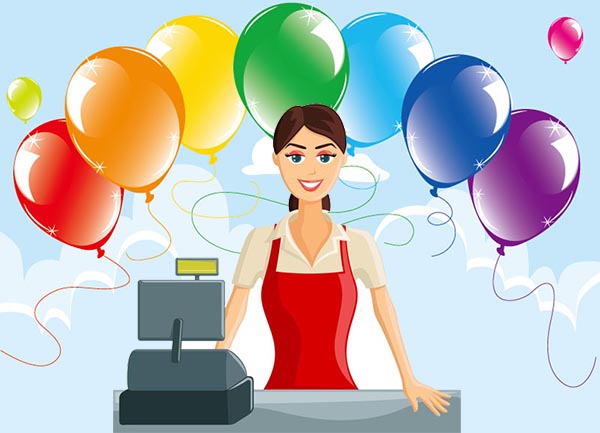 Современной формой торговых отношений является «интернет-торговля». Поэтому сегодня свой праздник отмечают и сотрудники «интернет-магазинов».Следует отметить, что в период пандемии коронавируса возможность приобретения непродовольственных товаров была, в основном, через «Интернет».На сегодняшний день в Удмуртии в области торговли зарегистрировано около 24 тысяч предприятий и индивидуальных предпринимателей.Оборот розничной торговли в 2019 году составил 243 млрд. рублей. В среднем каждый житель республики за год потратил на покупку товаров 162 тыс. рублей, т.е. ежедневно совершал покупки на 441 рубль. В 2019 году для жителей республики работали около 9 тысяч магазинов, в том числе 11 гипермаркетов, 253 супермаркета, 44 магазина – дискаунтера, а также 9 рынков и 504 ярмарки. За счет нового строительства в 2019 году введено в действие 71,7 тыс. кв. метров торговых площадей, это на 38% меньше, чем в предыдущем году, но в 30 раз больше, чем в 2017 году.В последние годы покупатели предпочитают делать покупки в магазинах крупных торговых сетей. В 2019 году торговые сети, действующие на территории Удмуртии, сформировали почти треть (31%) оборота розничной торговли (в 2018 году – 26,5%). Большое количество магазинов, удобный режим работы, широкий ассортимент товаров, привлекательные цены, а также постоянные акции, скидки, вызывают интерес всех категорий населения.Следует отметить, что в период пандемии коронавируса работники торговли выполняли ответственную задачу бесперебойного обеспечения населения товарами первой необходимости. И надо отметить, что успешно с ней справились.